مقدمةتقترح الدول الأعضاء في لجنة البلدان الأمريكية للاتصالات مشروع قرار جديد بشأن أهمية مشاركة دوائر الصناعة في عمل قطاع تقييس الاتصالات مما يعبر عن المساهمة التي تقدمها دوائر الصناعة لإثراء القطاع، كعنصر رئيسي في النظام الإيكولوجي العالمي للتقييس. ويمكن نسبياً قياس مدى مساهمة دوائر الصناعة واتساع نطاقها من خلال مشاركتها في عمل لجان الدراسات لقطاع تقييس الاتصالات والأفرقة الأخرى، وعدد المساهمات، مما أتاح مضمون عمل القطاع.ومع هذا، فإن قوة قطاع تقييس الاتصالات تكمن في الشراكات البناءة العديدة بين دوائر الصناعة والدول الأعضاء، والتي لم يكن العمل الهام للقطاع أن يتقدم بدونها. ولا يهدف المقترح إلى إضعاف هذه الشراكات، بل يهدف إلى ضمان استمرار الدول الأعضاء ودوائر الصناعة في العمل معاً على المسائل التقنية والتنظيمية على حد سواء، لزيادة تعزيز هذه العلاقة عبر الاعتراف بالأدوار والمساهمات التي يقدمها كل طرف لضمان استدامة القطاع في المستقبل.إن الغرض من مشروع القرار الجديد المقترح هو أن تنظر فيه الجمعية العالمية لتقييس الاتصالات كامتداد للمناقشات التي أُجريت في إطار الفريق الاستشاري لتقييس الاتصالات بشأن الحاجة الماسة إلى الحفاظ على المشاركين من دوائر الصناعة في أنشطة قطاع تقييس الاتصالات واجتذابهم إلى أنشطة مختارة، فدوائر الصناعة هي التي توفر الزخم والمضمون لعمل عدة لجان دراسات، ومن بينها لجنة الدراسات 15 بشأن شبكات النقل وشبكات النفاذ والشبكات المنزلية ولجنة الدراسات 16 بشأن الوسائط المتعددة والأنشطة ذات الصلة. وإذ كان من المسلم به أن الاتحاد الدولي للاتصالات منظمة دولية حكومية، أظهرت تحليلات أجريت مؤخراً أن الحاجة الملموسة لتقوية وتشجيع الشراكة بين دوائر الصناعة والحكومات ستضمن بصورة عامة استفادة قطاع تقييس الاتصالات من مشاركة دوائر الصناعة لسنوات مقبلة.المقترحتقترح الدول الأعضاء في لجنة البلدان الأمريكية للاتصالات مشروع القرار الجديد هذا بشأن أهمية مشاركة دوائر الصناعة في عمل قطاع تقييس الاتصالات تحقيقاً لأهداف الاتحاد الدولي للاتصالات، على النحو المحدد في المادة 1 من الدستور، وتعزيزاً للتعاون البناء والشراكة بين الدول الأعضاء وأعضاء القطاع. ويُعد الاعتراف بدوائر الصناعة في العمل التقني لقطاع تقييس الاتصالات أمراً بالغ الأهمية. ADD	IAP/39A17/1مشروع القرار الجديد [IAP-2]أهمية مشاركة دوائر الصناعة في عمل قطاع تقييس الاتصالات في الاتحاد الدولي للاتصالات(جنيف، 2022)إن الجمعية العالمية لتقييس الاتصالات (جنيف، 2022)،إذ تضع في اعتبارها أ )	المادة 1 من دستور الاتحاد التي تنص على تشجيع مشاركة الكيانات والمنظمات في أنشطة الاتحاد وزيادة هذه المشاركة، وتعزيز التعاون المثمر والشراكة بين هذه الكيانات والمنظمات والدول الأعضاء بغية بلوغ الأهداف الإجمالية المنصوص عليها ضمن مقاصد الاتحاد؛ب)	المادة 3 من الدستور المتعلقة بحقوق الدول الأعضاء وأعضاء القطاعات وواجباتهم التي تنص في الرقم 28A على أنه "يحق لأعضاء القطاعات، فيما يتعلق بمشاركتهم في أنشطة الاتحاد، أن يشاركوا مشاركة كاملة في أنشطة القطاع الذي هم أعضاء فيه"؛ج)	المادة 19 من اتفاقية الاتحاد المتعلقة بمشاركة كيانات ومنظمات أخرى غير الإدارات في أنشطة الاتحاد؛د )	القرار 14 (المراجَع في أنطاليا، 2006) لمؤتمر المندوبين المفوضين، بشأن الاعتراف بحقوق جميع أعضاء قطاعات الاتحاد وواجباتهم، والذي يرد فيه مزيدٌ من التفاصيل بشأن حقوق وواجبات أعضاء القطاعات، ويشار فيه إلى أن هذه الكيانات "يجوز لها المشاركة في جميع أنشطة القطاع المعني، باستثناء المشاركة في التصويت الرسمي وفي بعض المؤتمرات المخولة إبرام المعاهدات"؛هـ )	القـرار 170 (المراجَع في بوسان، 2014) لمؤتمر المندوبين المفوضين، بشأن قبول أعضاء القطاعات من البلدان النامية للمشاركة في أعمال قطاعي الاتصالات الراديوية وتقييس الاتصالات في الات‍حاد؛و )	القرار 122 (المراجَع في غوادالاخارا، 2010) لمؤتمر المندوبين المفوضين، بشأن الدور المتطور للجمعية العالمية لتقييس الاتصالات، والذي يؤكد الأهمية الحاسمة لأن تعمل الدول الأعضاء وأعضاء قطاع تقييس الاتصالات بشكل وثيق فيما بينهم بطريقة استباقية وبالتعاون فيما بينهم وباستشراف المستقبل، مع مراعاة مسؤولية كل طرف وأهدافه، عملاً على تعزيز قطاع تقييس الاتصالات وتطويره باستمرار؛ز )	القرار 208 (دبي، 2018) لمؤتمر المندوبين المفوضين، بشأن تعيين رؤساء الأفرقة الاستشارية ولجان الدراسات والأفرقة الأخرى التابعة للقطاعات ونوابهم، والمدة القصوى لولاياتهم، والذي يركز بشكل كبير على اختيار الرؤساء بالاستناد خصوصاً إلى معايير الكفاءة ومتطلبات التوزيع الجغرافي المنصف، بما في ذلك المعرفة والخبرة المهنية ذات الصلة والمهارات الإدارية،وإذ تأخذ بعين الاعتبار أ )	الغاية 5 من الخطة الاستراتيجية للاتحاد للفترة 2020-2023 (القرار 71 (المراجَع في دبي، 2018) لمؤتمر المندوبين المفوضين) بشأن أهمية الشراكات والحاجة إلى تعزيز المشاركة والتعاون بين الحكومات والقطاع الخاص والمجتمع المدني والمنظمات الدولية الحكومية والمنظمات الدولية والهيئات الأكاديمية والمجتمعات التقنية؛ب)	الجزء 4 من الخطة الاستراتيجية (التنفيذ والتقييم)، الملحق 1 بالقرار 71، الذي يسلط الضوء على مزايا تحديد معايير محددة لترتيب الأولويات بين مختلف الأنشطة والمبادرات التي ينوي الاتحاد الاضطلاع بها، مثل المشاركة في العمل الذي يمكن للاتحاد أن يضيف قيمة كبيرة فيه؛ج)	أن المعدل غير المسبوق لتنمية تكنولوجيات الاتصالات/تكنولوجيا المعلومات والاتصالات الجديدة مع الحاجة إلى معايير لمواكبة ذلك، ومسألة التقارب بين تكنولوجيات الاتصالات والحاسوب والإذاعة والمعلومات لأغراض توفير عدد متزايد من أنظمة الاتصالات ذات القيمة المضافة والمتكاملة قد وضع في المقدمة الدور الذي يضطلع به القطاع الخاص لضمان مواكبة الاتحاد للتغيرات في المشهد الأوسع نطاقاً للاتصالات/تكنولوجيا المعلومات والاتصالات؛د )	أن دوائر الصناعة قد أسهمت بخبرتها المتخصصة في مجالات العمل لقطاع تقييس الاتصالات التي تحققت فيها قيمة عالية،وإذ تدرك أ )	أنه منذ عام 2009، نظم مدير مكتب تقييس الاتصالات اجتماعات، كبار موظفي التكنولوجيا/الرؤساء التنفيذيين، الخاصة بالمديرين التنفيذيين رفيعي المستوى من القطاع الخاص، من أجل مناقشة مشهد التقييس، وتحديد وتنسيق أولويات المعايير وسبل تلبية احتياجات القطاع الخاص على أفضل وجه، وقد استعرض الفريق الاستشاري لتقييس الاتصالات التقارير الخاصة بها؛ب)	أن الفريق الاستشاري لتقييس الاتصالات، أثناء تقديمه المشورة إلى الأعضاء ولجان الدراسات بشأن تطور المسائل الاستراتيجية وإجراء تحليل للفجوات من أجل عمليات الصناعة، قد حدد المقاييس والمعايير التي يمكن استخدامها لتوجيه استعراض استراتيجي لمشاركة دوائر الصناعة من حيث المساهمات/الحضور/القيادة؛ج)	أنه يمكن استخدام التحليلات والمقاييس الإحصائية لرصد التقدم المحرز في العمل وتقييمه في مختلف لجان الدراسات التابعة لقطاع تقييس الاتصالات من أجل قياس تأثير دوائر الصناعة على الإنجاز العام للغايات الاستراتيجية للاتحاد في مجالات محددة من نشاط قطاع تقييس الاتصالات تم فيها تحقيق قيمة مضافة كبيرة؛د )	أن هذه التحليلات يمكن الاستفادة منها لتركيز الموارد على الأنشطة ذات الأولوية العالية؛هـ )	أن المقاييس والارتباطات تبيّن أن مشاركة دوائر الصناعة لها تأثير واضح على قيمة توصيات قطاع تقييس الاتصالات في السوق،وإذ تلاحظأن هذه الرؤى المستندة إلى البيانات ستكون ضرورية لتشكيل استراتيجية من أجل ضمان تحسين هيكل قطاع تقييس الاتصالات للاضطلاع بالعمل الحالي والجديد،تقررأنه في إطار ولاية الجمعية العالمية لتقييس الاتصالات ومسؤولياتها، باعتبارها منتدى واسعاً وشاملاً يمكن فيه للدول الأعضاء وأعضاء قطاع تقييس الاتصالات مناقشة مستقبل قطاع تقييس الاتصالات بالاتحاد والنظر في الهيكل العام للقطاع وعمله وتحديد غاياته، ينبغي تعزيز مشاركة دوائر الصناعة من خلال تنفيذ تدابير تشمل، على سبيل المثال لا الحصر، ما يلي:’1‘	ضمان أن المشاركين من دوائر الصناعة بمن فيهم ممثلون من البلدان النامية، يمكنهم المشاركة على نحو كامل في كل المسائل التي تقع ضمن صلاحيات قطاع تقييس الاتصالات؛’2‘	تشجيع مشاركة دوائر الصناعة في الأعمال التحضيرية للجمعيات العالمية لتقييس الاتصالات، وخاصةً في المناقشات التي تعبر عن أولويات دوائر الصناعة من خلال تولي مناصب رؤساء ونواب رؤساء لجان دراسات مختارة مثلاً؛’3‘	الإقرار بأن مشاركة دوائر الصناعة في المناصب القيادية في المجالات التي تكون فيها الخبرات التقنية ضروريةً، عنصر رئيسي لاستدامة قطاع تقييس الاتصالات في ظلّ نظام إيكولوجي للتقييس متسم بتنافسية وتنوع كبيرَين،تدعو الفريق الاستشاري لتقييس الاتصالات1	إلى دراسة كيفية تهيئة بيئة هيكلية من شأنها تحسين مشاركة دوائر الصناعة، بما فيها ممثلون من البلدان النامية، في مجالات الخبرة المتخصصة لقطاع تقييس الاتصالات؛2	إلى مواصلة تحليل مقاييس مشاركة دوائر الصناعة ونواتجها، ليس فقط على مستوى لجان الدراسات، وإنما أيضاً على مستوى أفرقة المقررين وفي الاجتماعات المشتركة مع منظمات دولية أخرى؛3	إلى تحديد الخيارات لإنشاء فريق تقوده دوائر الصناعة، تحت رعاية الفريق الاستشاري لتقييس الاتصالات، ويكون هدفه تحديد المسائل والإجراءات الرئيسية لضمان استمرار المشاركة وزيادتها في عمل قطاع تقييس الاتصالات،تكلف مدير مكتب تقييس الاتصالاتبالاستمرار في تنظيم اجتماعات تُعقد للمديرين التنفيذيين في دوائر الصناعة مثل اجتماعات فريق كبار موظفي التكنولوجيا/الرؤساء التنفيذيين للمساعدة على تحديد وتنسيق الأولويات والمواضيع في مجال التقييس وتقديم تقارير إلى الفريق الاستشاري لتقييس الاتصالات،تدعو مكتب تقييس الاتصالاتإلى مساعدة لجان الدراسات والفريق الاستشاري لتقييس الاتصالات في تحديد مزيد من التدابير من أجل تعزيز مشاركة دوائر الصناعة في عمل قطاع تقييس الاتصالات،تدعو الدول الأعضاء وأعضاء القطاع والمنتسبين وغيرهم من المشاركين في أعمال قطاع تقييس الاتصالاتإلى تقديم مساهمات ومقترحات بشأن كيفية تعزيز مشاركة دوائر الصناعة.ــــــــــــــــــــــــــــــــــــــــــــــــــــــــــــــــــــــــــــــــــــــــــــــــالجمعية العالمية لتقييس الاتصالات (WTSA-20)جنيف، 1-9 مارس 2022الجمعية العالمية لتقييس الاتصالات (WTSA-20)جنيف، 1-9 مارس 2022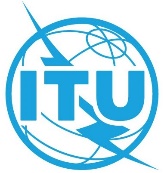 الجلسة العامةالجلسة العامةالإضافة 17
للوثيقة 39-A24 مارس 2021الأصل: بالإنكليزيةالدول الأعضاء في لجنة البلدان الأمريكية للاتصالات (CITEL)الدول الأعضاء في لجنة البلدان الأمريكية للاتصالات (CITEL)الدول الأعضاء في لجنة البلدان الأمريكية للاتصالات (CITEL)القرار الجديد المقترح [IAP-2] – أهمية مشاركة دوائر الصناعة
في عمل قطاع تقييس الاتصالات في الاتحاد الدولي للاتصالاتالقرار الجديد المقترح [IAP-2] – أهمية مشاركة دوائر الصناعة
في عمل قطاع تقييس الاتصالات في الاتحاد الدولي للاتصالاتالقرار الجديد المقترح [IAP-2] – أهمية مشاركة دوائر الصناعة
في عمل قطاع تقييس الاتصالات في الاتحاد الدولي للاتصالاتملخص:تقترح الدول الأعضاء في لجنة البلدان الأمريكية للاتصالات مشروع قرار جديد يسلط الضوء على أن عمل قطاع تقييس الاتصالات بالاتحاد يكون أكثر أهمية عندما تشارك فيه دوائر الصناعة، بالشراكة مع الحكومات، على نحو كامل.تقترح الدول الأعضاء في لجنة البلدان الأمريكية للاتصالات مشروع قرار جديد يسلط الضوء على أن عمل قطاع تقييس الاتصالات بالاتحاد يكون أكثر أهمية عندما تشارك فيه دوائر الصناعة، بالشراكة مع الحكومات، على نحو كامل.